 МБОУ «Беловодская ООШ» о проведении Всероссийского открытого урока по безопасности жизнедеятельности 2 октября 2015 года.Доклад по теме: «Правила поведения и действия населения по сигналам гражданской обороны».Практическое занятие «Надевание противогаза».Тренировка «Эвакуация из здания школы в случае возникновения пожара».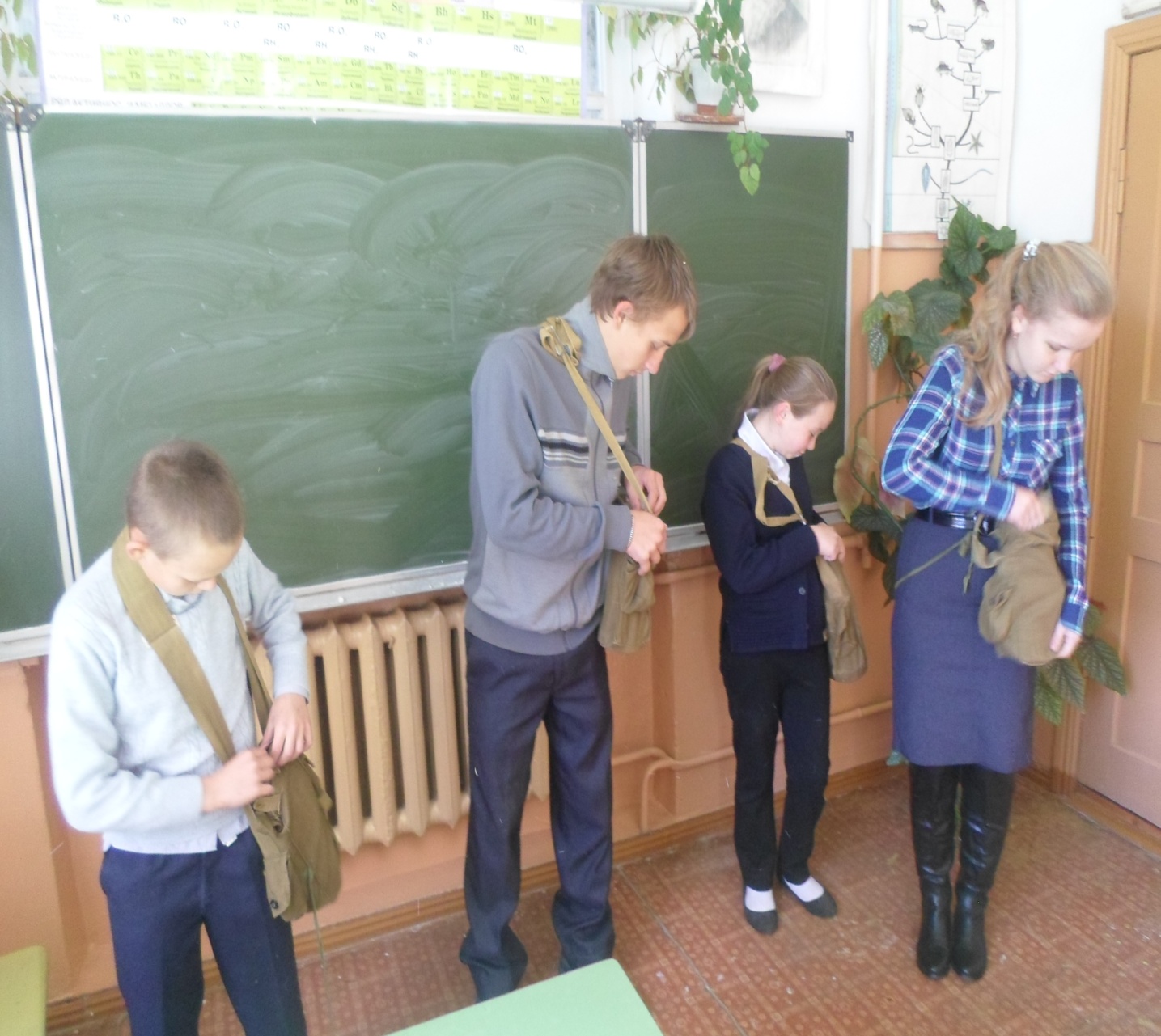 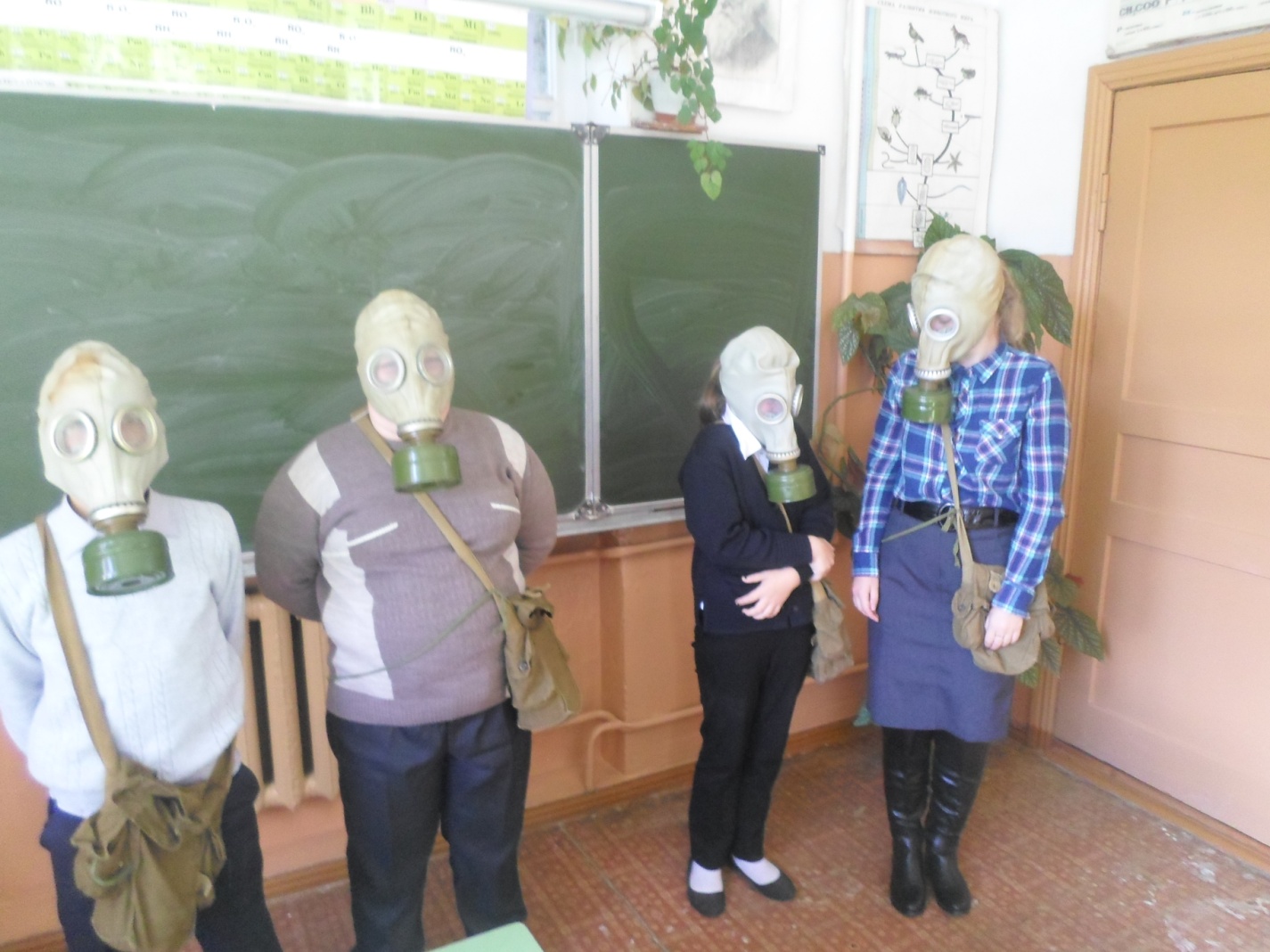 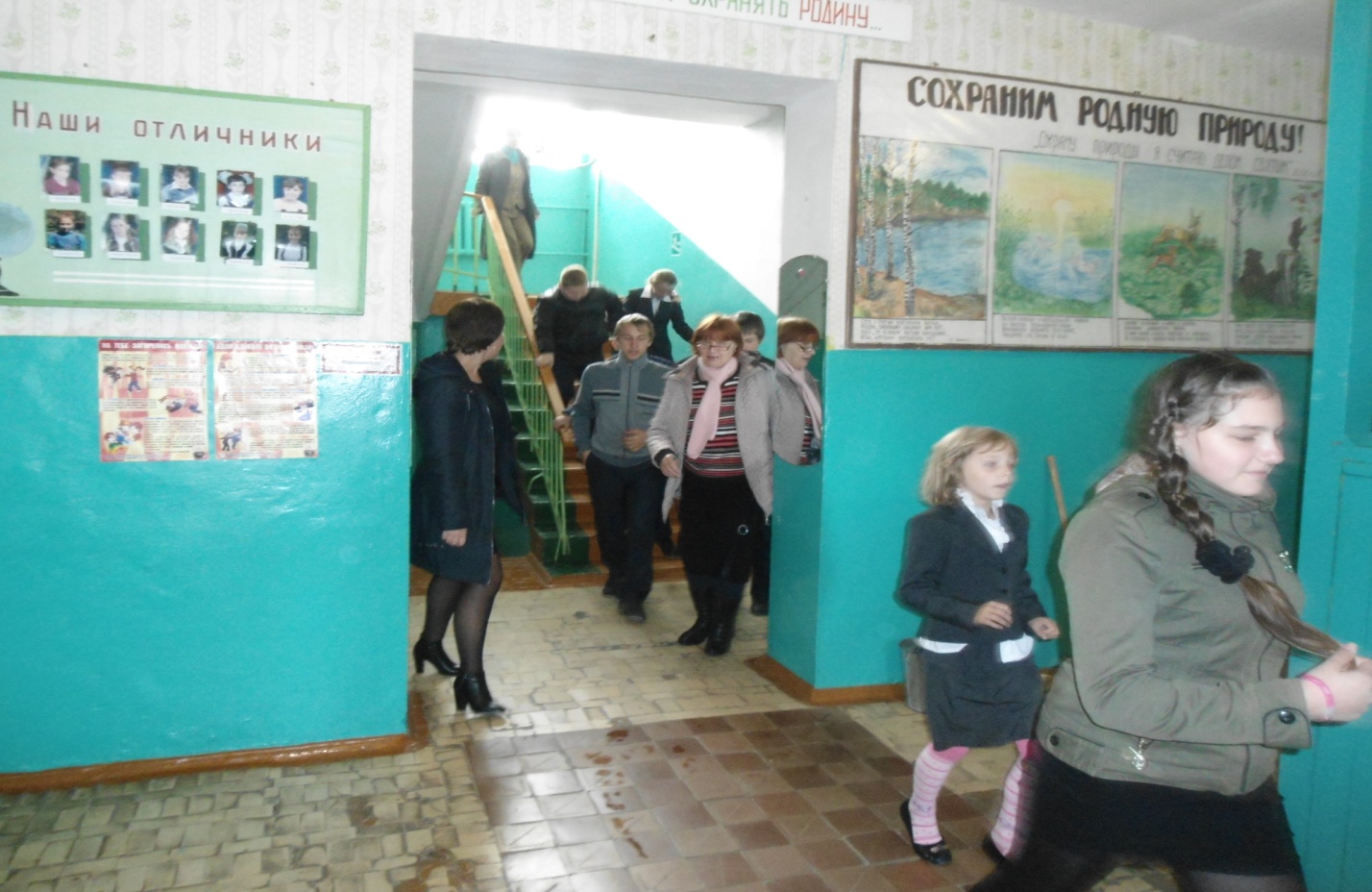 